Zapraszamy do obejrzenia galerii prac.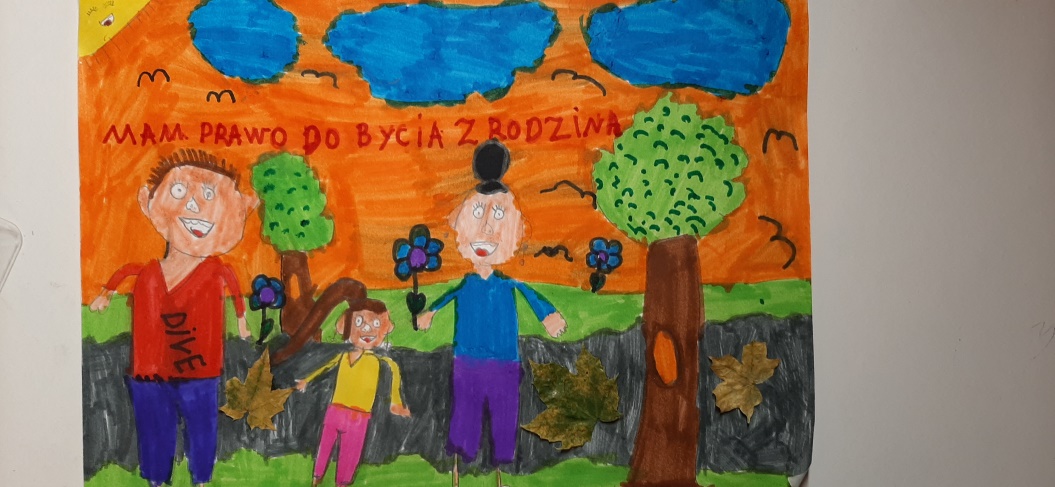 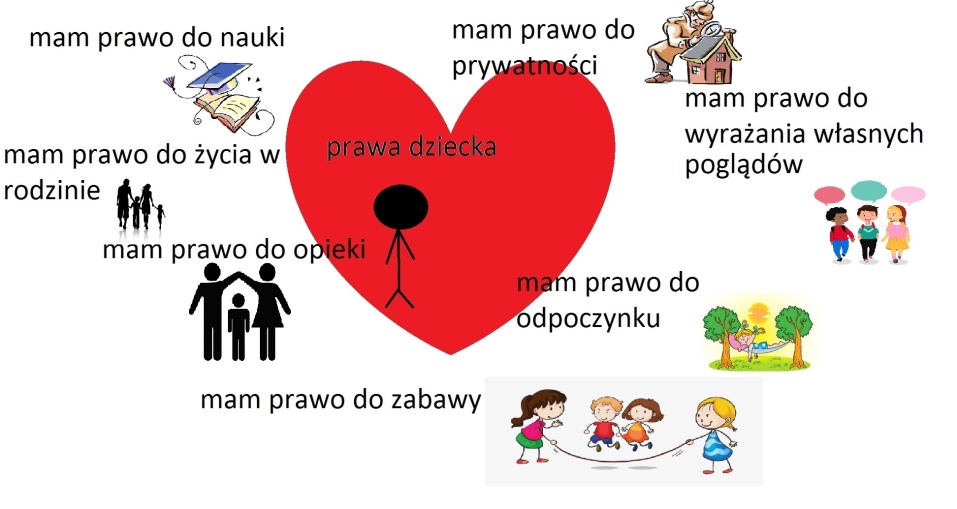 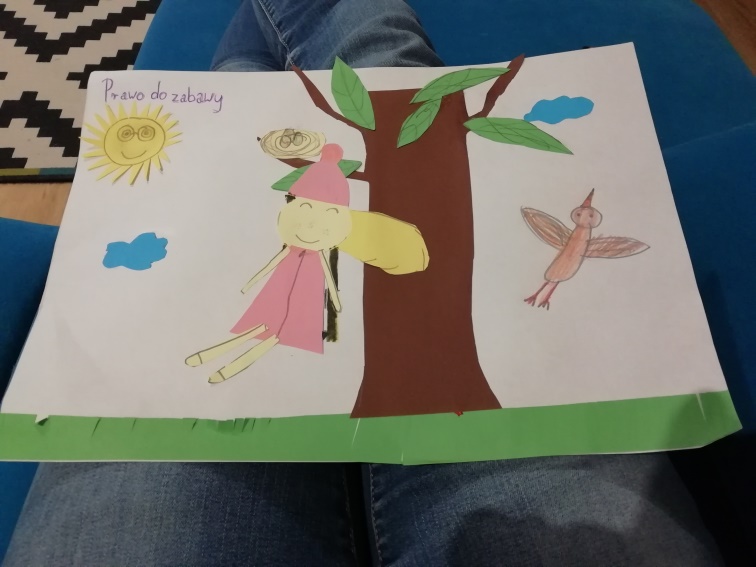 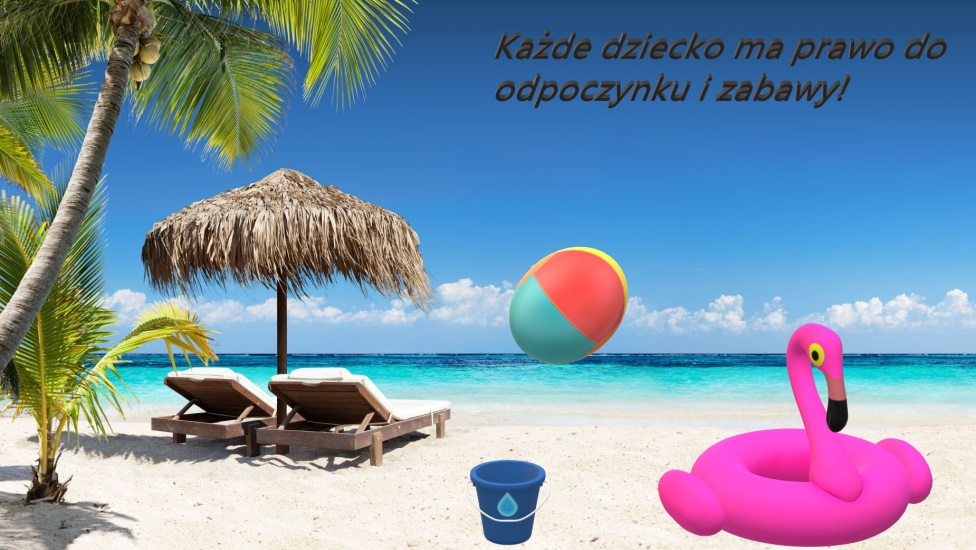 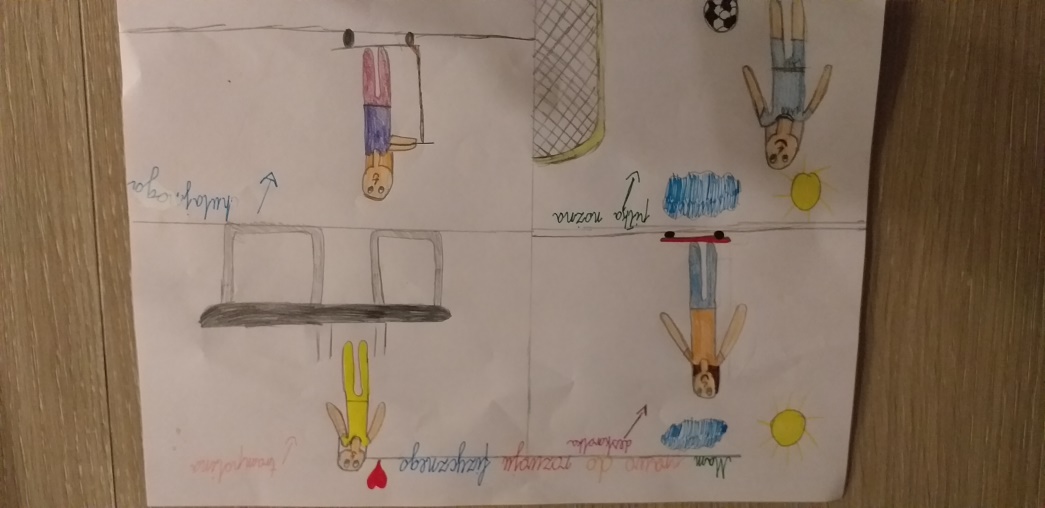 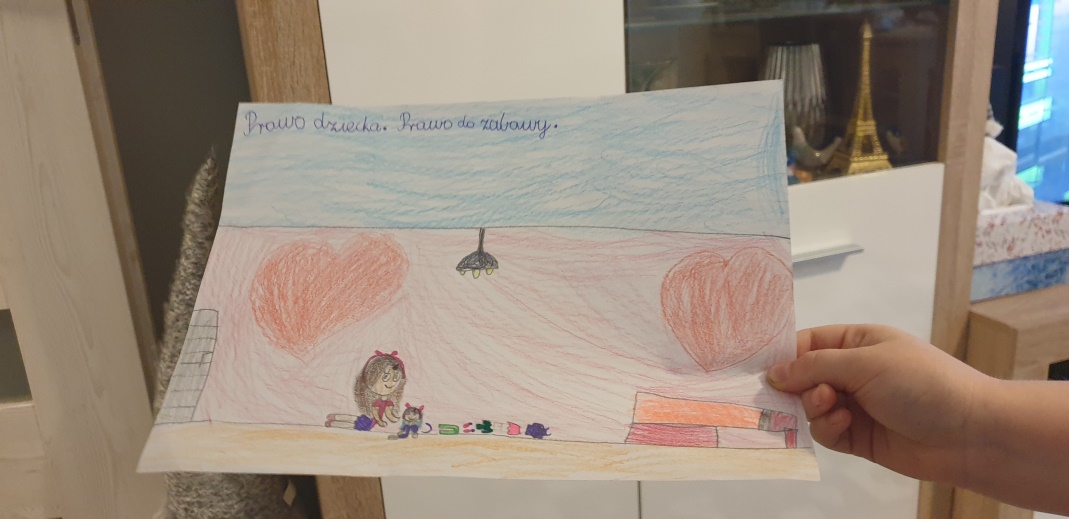 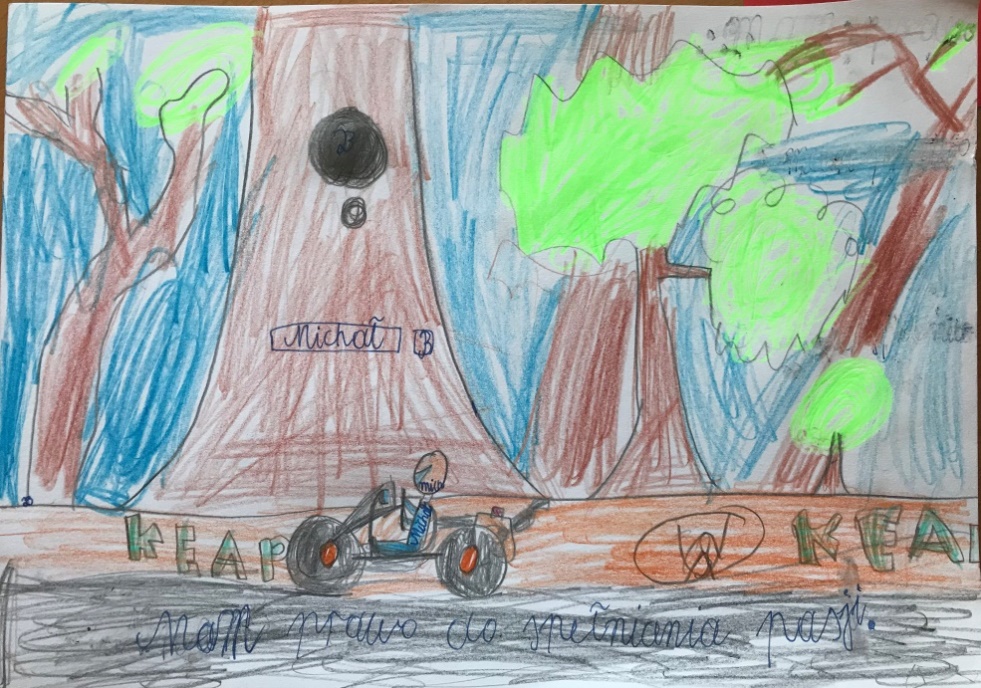 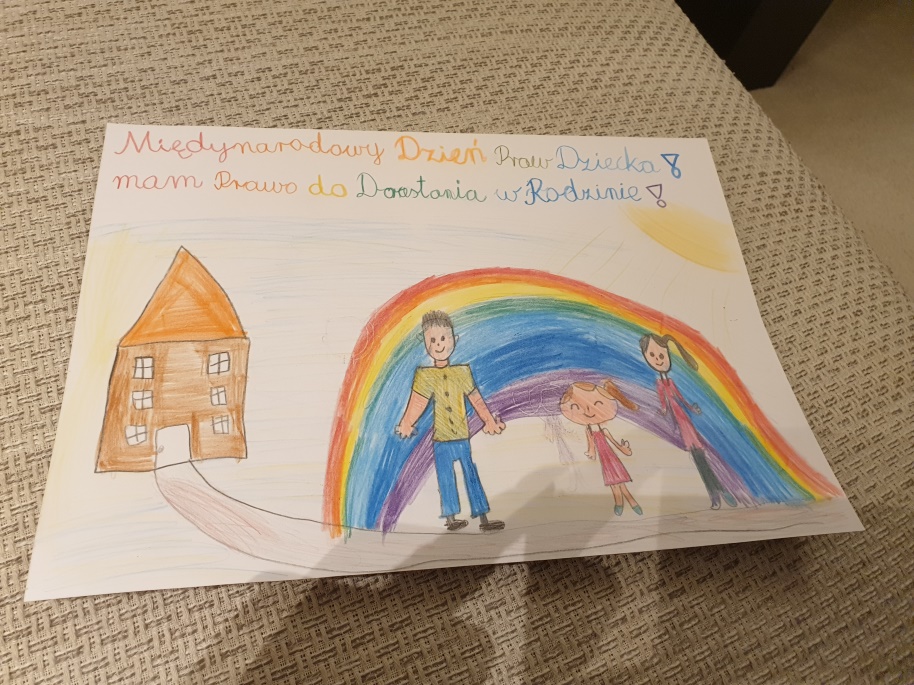 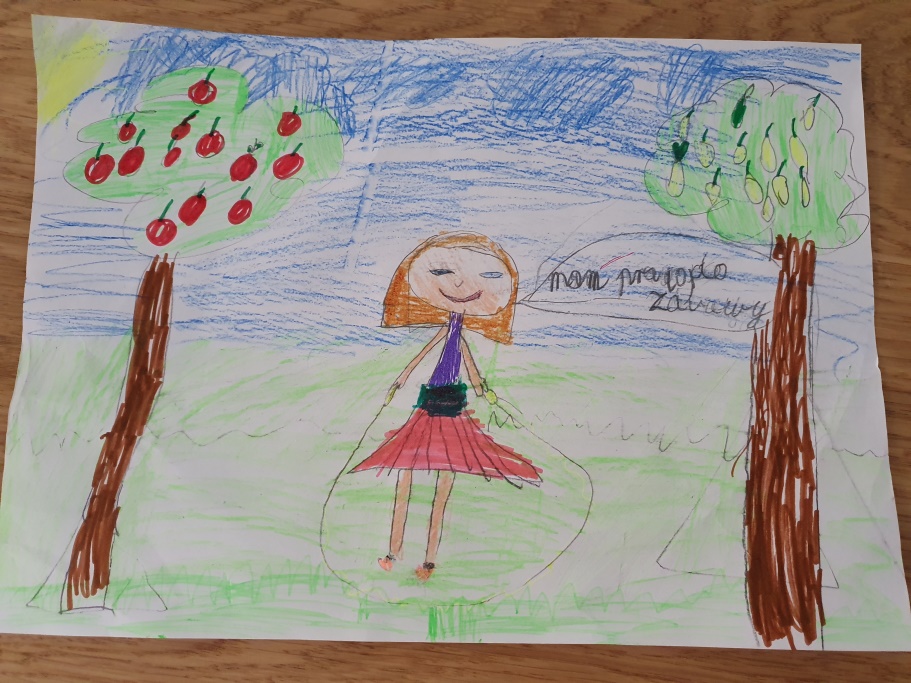 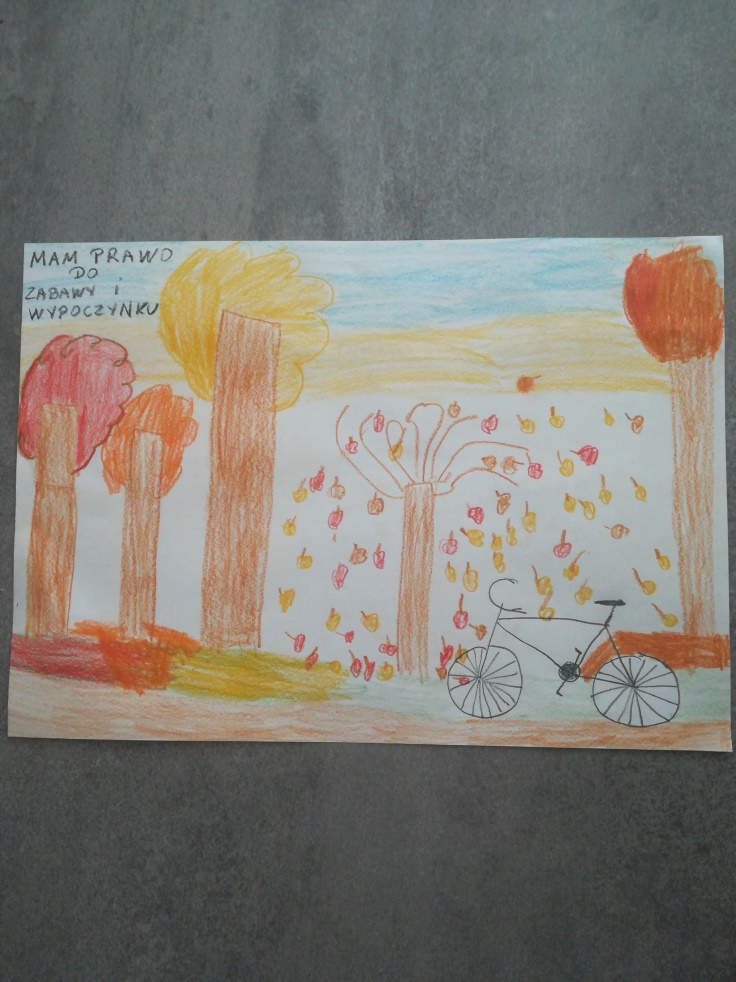 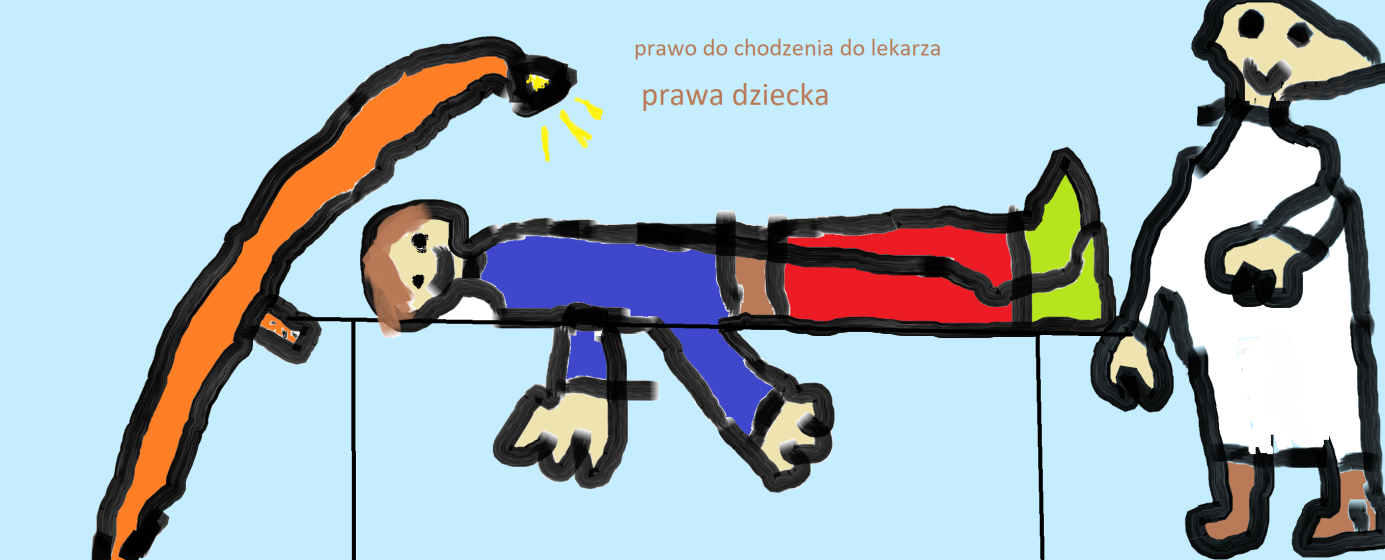 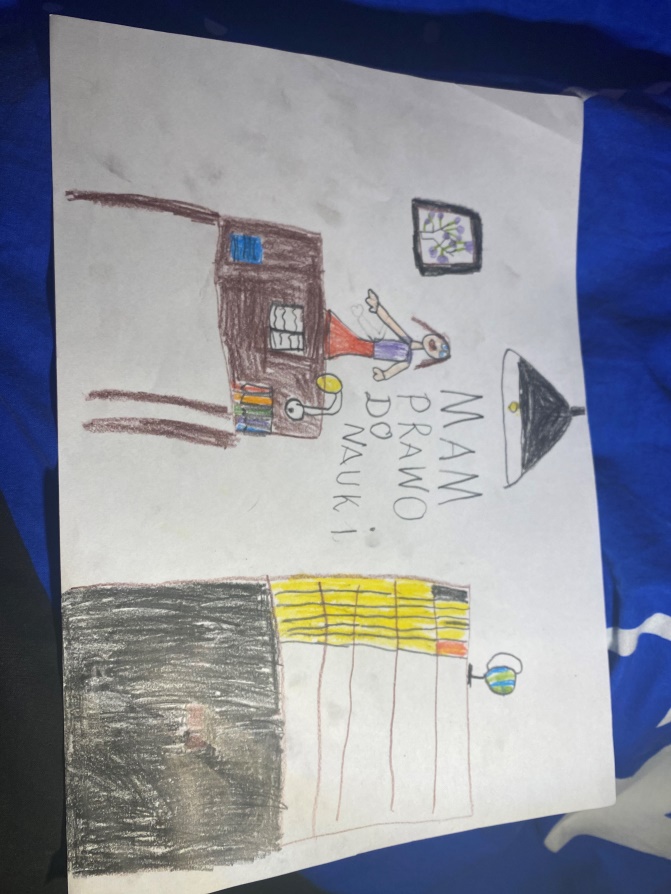 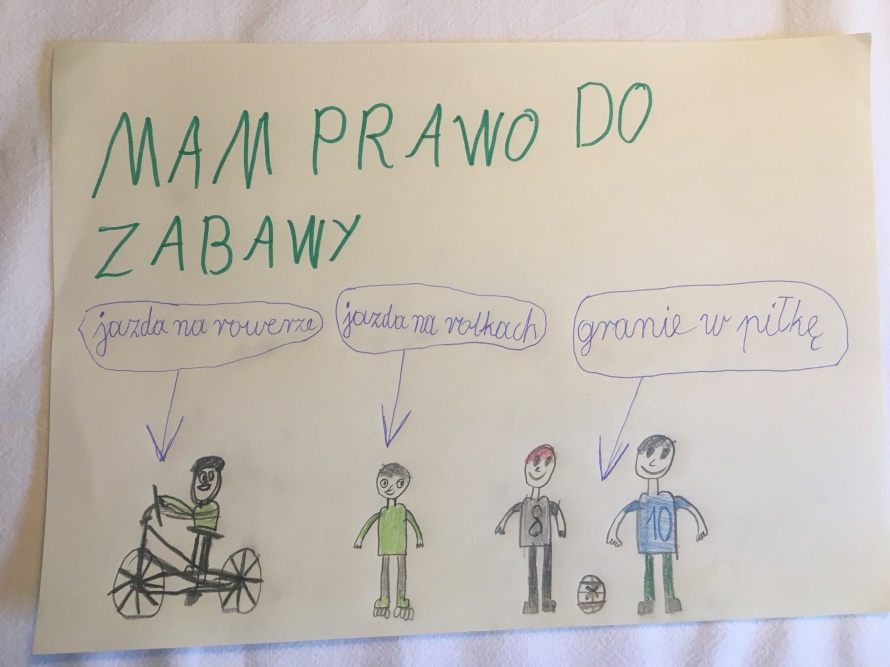 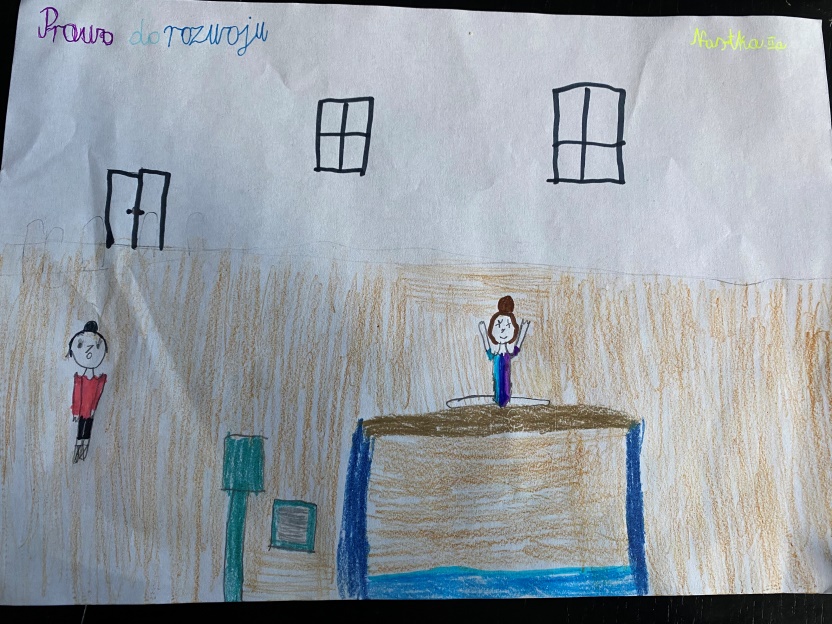 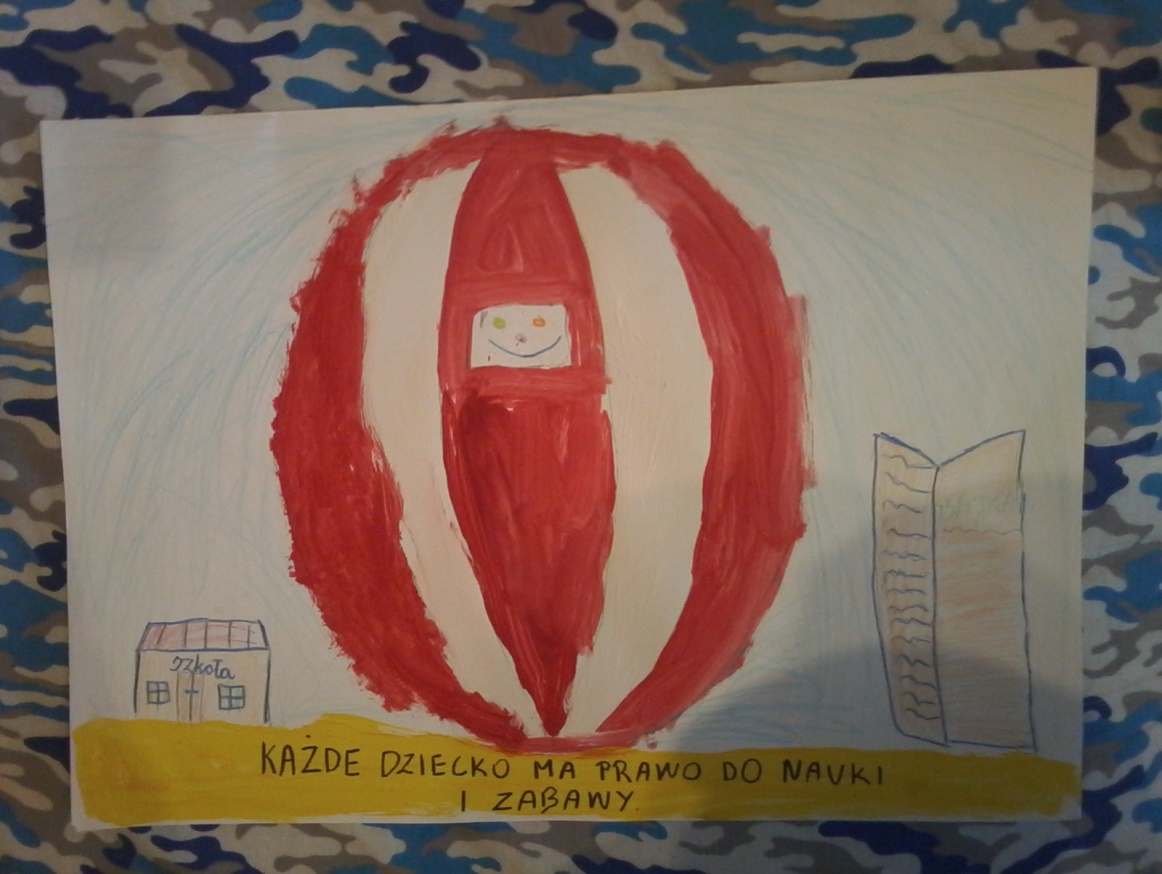 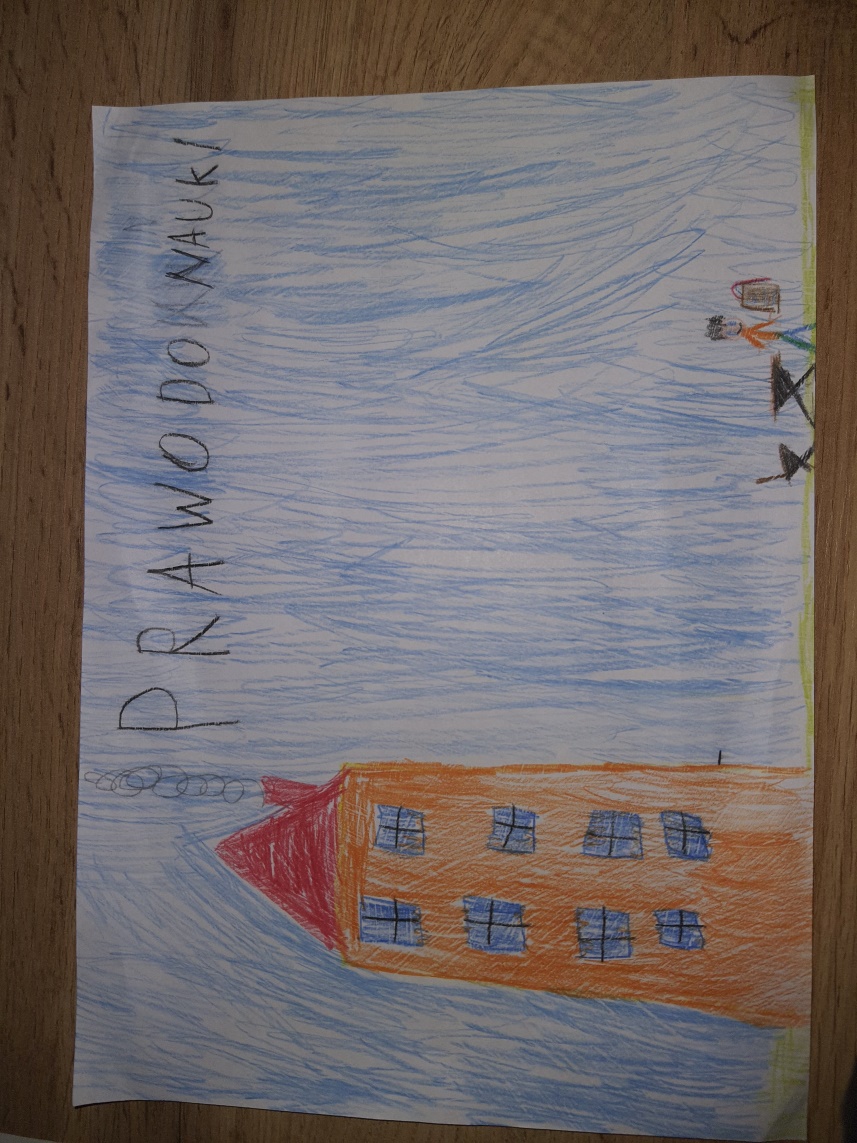 